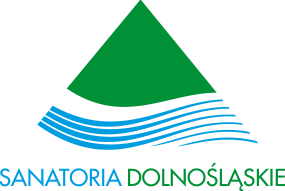 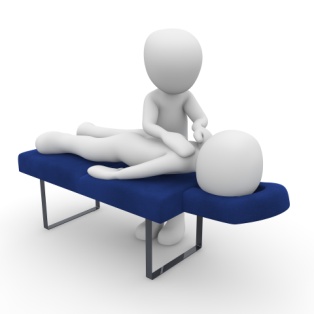 SANATORIA DOLNOŚLĄSKIE  sp. z o.o.zatrudni fizjoterapeutęMiejsce pracy:Szpital Rehabilitacyjny Hematologiczny dla Dzieci „ORLIK”ul. Bukowina 1, 57-350 Kudowa ZdrójWYMAGANIA:wykształcenie wyższe – magister fizjoterapii,sumienność, zaangażowanie,umiejętność pracy w zespole.OFERUJEMY:zatrudnienie na umowę o pracę,stabilne warunki zatrudnienia,pracę z doświadczonym, dynamicznym i przyjaznym zespołem.Aplikacje zawierające CV i list motywacyjnyprosimy składać na adres mailowy:sekretariat@sanatoria-dolnoslaskie.plalbo listownie:Sanatoria Dolnośląskie sp. z o.o.ul. Parkowa 3, 58 – 351 Sokołowskolubbiuro.orlik@sanatoria-dolnoslaskie.plZłożonych  dokumentów nie zwracamy. Zastrzegamy sobie prawo kontaktowania się tylko z wybranymi osobami. Do załączonych dokumentów prosimy o dopisanie następującej klauzuli: Wyrażam zgodę na przetwarzanie moich danych osobowych zawartych w ofercie pracy dla potrzeb niezbędnych do procesu rekrutacji zgodnie  z ustawą z dnia 10.05.2018r. o ochronie danych osobowych (Dz. U. z 2018r., poz. 1000, 1669). Informujemy, że Administratorem danych są Sanatoria Dolnośląskie sp. z o.o. z siedzibą w Sokołowsku, ul. Parkowa 3.  Dane zbierane są wyłącznie dla potrzeb rekrutacji. Ma Pani/Pan prawo dostępu do treści swoich danych oraz ich poprawiania. Podanie danych w zakresie określonym przepisami ustawy z dn. 26.06.1974r. Kodeks pracy oraz aktów wykonawczych jest obowiązkowe. Podanie dodatkowych danych osobowych jest dobrowolne. Więcej informacji dotyczących przetwarzania danych osobowych można uzyskać pod numerem telefonu: (74)845-82-40.